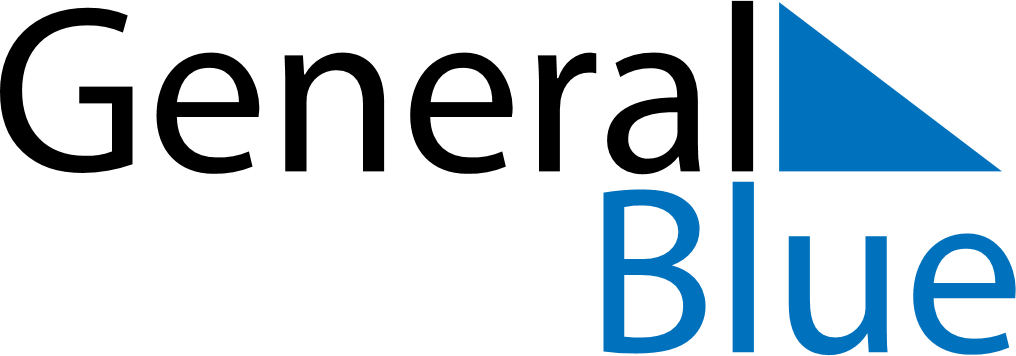 September 2022September 2022September 2022AustraliaAustraliaMondayTuesdayWednesdayThursdayFridaySaturdaySunday1234Father’s Day56789101112131415161718192021222324252627282930